User Social Impact Survey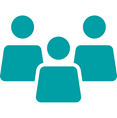 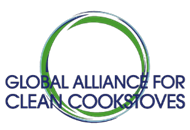 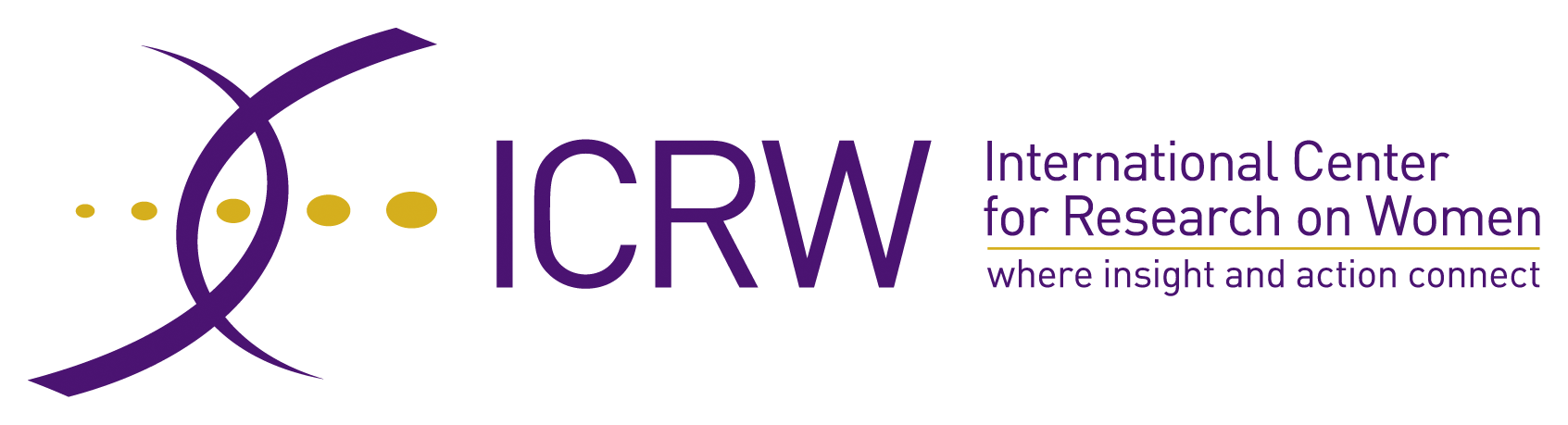 Baseline Phone SurveyThis baseline survey should be conducted soon (ideally, within 2 weeks) after users buy or receive the clean and/or efficient cookstove/fuel. The goal is to ask users to reflect on life BEFORE they acquired the clean and/or efficient cookstove/fuel. The light blue modules and questions are optional, as they may not be applicable to some organizations’ operations.Text in italics represents directions for the data collector and does not need to be read aloud to the respondent. Text [bracketed with italicized bold black font] indicates text that the data collector should customize based on a response the respondent provided earlier in the survey (e.g., the type of cookstove she purchased).Text [bracketed with italicized orange font] indicates text that you should customize (e.g., the types of cookstoves, response options that are most appropriate for the local context, etc.) before beginning the data collection.Text in italicized green font indicates to the data collector that these questions involve skip patterns.The star symbol (*) denotes questions for which the data collector should list the answer options out loud and have the respondent choose the most applicable answer.The triangle symbol (Δ) denotes questions for which the data collector should let the respondent answer the question in his/her own words. The data collector should then select the option that best matches the response. The list of options should NOT be read out loud.Before you begin to administer the survey:Assign User IDs to each respondent. The ID should be unique to each respondent and should not contain the person’s name or other identifiable information. The link between name and User ID should be stored in a separate database.Decide whether you will conduct the follow-up surveys with these same users after 6 months or 1 year (please see Measuring Social Impact in the Clean and Efficient Cooking Sector: A How-To Guide for guidance). You should replace references to “[6 months (1 year)]” with the appropriate timeframe throughout this survey.For Module C, designate 3 context-specific meals (breakfast, lunch, and dinner) that users are likely to cook. These 3 meals should replace the text currently [bracketed with italicized orange font]. These same meals will also need to be used for the follow-up surveys. For Module E, discuss what seasons are common in the area where you will be conducting surveys (typically, there is a rainy season and a dry season, but there may be 3 or more seasons) and assign a length to each season. These same designations will also need to be used for the follow-up surveys. Enter in the designation of “Season 1” and “Season 2” and their lengths below, as a point of reference. Replace all instances of “Season 1” and “Season 2” in text [bracketed with italicized orange font], with special attention to the tables. For areas with 3 or more seasons, please add rows/response options to the survey prior to commencing data collection.Assign User ID:  ________________________Background InformationPersonal InformationRead the following directions aloud to the respondent: Please answer the following questions related to your personal information:	Household InformationProduct InformationHousehold Economic StabilityUsage/Adoption and Cooking TimeFirst ask C1. about option “a.” (concerning use of a three-stone fire over the past [6 months (1 year)])If the respondent says YES, ask question C2. about option “a.” . If the respondent says NO, move to the next row for question C1. (e.g., “b.” concerning use of a fixed mud stove). Cooking: Dynamics, Drudgery, and Safety & HealthCooking DynamicsCooking Safety & HealthRead aloud to respondent: Now I want to ask you some questions about your experience of health and safety risks while cooking before you bought or received the [clean cooking device]. I am going to name a health or safety risk, and I want you to tell me how frequently you or other members of your household have experienced it over the past [6 months (1 year)]. Please think of all of the different cooking methods and devices you use when answering these questions.First ask “D4.” about option “a.” (concerning burns the respondent may have experienced). If the respondent says YES, ask question “D5.”; if the respondent says NO, ask question “D6.” next.Ask question “D6.,” about option “a.” (concerning burns for other household members). If the respondent says YES, ask “D7.”; if the respondent says NO, move on to the next row (option “b.” concerning eye irritation).Fuel Procurement: Expenditure, Time Use, Drudgery, and Safety Fuel Procurement: Expenditure, Time Use, and DrudgeryRead out loud:Now I am going to list some fuel types and I want you to tell me whether your household purchased this fuel, collected it, or both during [Season 1] only. This refers to the past [6 months (1 year)],  BEFORE you bought or received the [clean cooking device]. List out all the fuel types with regard to [Season 1] (these lines are in a light grey color). Ask whether the respondent purchased/collected any of the fuels listed during [Season 1] and mark the box in column “E1b.” either “Y” (yes) or “N” (no). Once you have gone through the whole list of fuel types, read aloud:Now I am going to read some more questions about the fuels that you collected or bought during [Season 1].Start with the first fuel marked “Y” for  [Season 1] and ask all the questions across that row (“E1c.” – “E1l.”). When you have finished with a fuel type (e.g., purchasing charcoal) for [Season 1], ask the following:Are there any differences in how much of this fuel you purchase/collect, the price, or anything else between [Season 1] and [Season 2]? If the respondent answers YES, ask all the questions across the row marked “Season 2” for that fuel.If the respondent says NO, you can simply copy his/her response from [Season 1] section to [Season 2]  or just write “SAME” across the line. Over the past [6 months (1 year)], BEFORE the respondent bought or received the [clean cooking device]Over the past [6 months (1 year)], BEFORE the respondent bought or received the [clean cooking device]Income Earned through Productive Use of the Clean and Efficient Cookstove/Fuel (OPTIONAL)H. 	  Customer Satisfaction (OPTIONAL) Note: There is no section G in the baseline version of this survey.Read aloud to respondent: Thank you so much for your time!  Do you have any questions?  Continue to the next page.Read out loud:Would it be OK if someone followed-up with you in about [6 months (1 year)] to ask you some additional questions? If you agree to this, someone will telephone you in about [6 months (1 year)] and ask you if you are interested in participating at that time. Is it OK if someone contacts you in [6 months (1 year)]? 		YES		NOIf the answer is YES, circle “yes” and ask:Can I please record your contact information? User ID:  __________________________________Name: _________________________________________Phone number: __________________________________Name of season:            (e.g., rainy season)Length of season:Season 1:______   monthsSeason 2:______   months Q #Question to be read aloud to respondentAnswer to be filled in/circled by enumeratorA1.What is your gender?WomanManA2.What is your age? ∆(Let the respondent answer and circle the age category corresponding to the respondent’s age)18-2930-4445-5960+Don’t knowA3.How many people live in your household? (Write down number)    _________A4.What was the type/name of the clean cooking product you bought or received from [the organization]? *(List options and let respondent choose)[name of product 1][name of product 2][name of product 3]A5.How long ago did you buy or receive the [clean cooking product/device]?(If the respondent provides a date of purchase, please calculate how many days ago this was based on today’s date)______ days agoB1.How many household members (boys and girls) are in between the ages of 0 and 5? And how many between the ages of 6 and 17? (Write down number for each category)Ages 0-5Boys: ______                 Girls: ______Ages 6-17Boys: ______                 Girls: ______B2.How many boys and girls in the household attend school? (Skip if there are no children in the household)(Write down number for each category)Boys: ______Girls: ______Boys: ______Girls: ______C1. Over the past [6 months (1 year)], before you bought or received the [clean cooking product/device], what type of cooking method/device did you use for cooking? Did you use… [cooking methods/devices a.-n.]?YesNoC1. Over the past [6 months (1 year)], before you bought or received the [clean cooking product/device], what type of cooking method/device did you use for cooking? Did you use… [cooking methods/devices a.-n.]?YesNoC2. Over the past [6 months (1 year)], approximately how many days per week did you use this stove?If just occasionally or for special occasions, write “occasionally”a. Three-stone fireb. Fixed mud stovec. Local improved wood stoved. High efficiency improved wood stovee. Traditional charcoal stovef. Local improved charcoal stove (ceramic liner)g. High efficiency improved charcoal stoveh. Kerosene stovei. LPG stovej. Biogas stovek. Electric stovel. Briquette stovem. Pellet stoven. Other (specify): C3.You mentioned that before buying or receiving the [clean cooking product/device], you were mainly cooking with [insert stoves marked “yes” in question  C1].Let’s say that on an average day, you cooked: [local meals for breakfast, lunch, and dinner].  BEFORE you bought or received the [clean cooking device], how long did it take to cook each of those meals when you were using the previous methods, from the time you lit the fire to the time the food was done cooking and you removed it from the fire?[local breakfast]: ______________ minutes[local lunch]: _________________ minutes[local dinner]: ________________ minutesD1.Before you bought or received the [clean cooking device], who was the one doing the cooking? Δ(Let the respondent list and choose the option(s) that best matches his/her response)PROBE: Did anyone else help out? (can select multiple) Woman Man Girl Boy House-help Other (Specify:_____________) 98-  Don’t knowD2.Did your husband ever help out with the cooking before you bought or received the [clean cooking device]?(Skip if respondent is a man)  Never  Sometimes Always99-  Not applicableD3.Before you bought or received the [clean cooking device],  did you do anything else while cooking? (i.e. multi-tasking)  Yes  No Don’t know Not applicableYOUYOUOTHER HOUSEHOLD MEMBEROTHER HOUSEHOLD MEMBEROver the past [6 months (1 year)], have you experienced ________? 1- Yes2- No (skip to D6.)If yes: How frequently? Once in a whileSometimesFrequently98-   Don’t knowOver the past  [6 months (1 year)], has another household member experienced _________? 1- Yes2- No (skip to the next row, D4.)If yes: How frequently? Once in a whileSometimesFrequently98-   Don’t knowD4. D5. D6. D7. a. Burnsb. Eye irritation c. Coughing and sneezing d. Chest painse. Shortness of breath f. Irritation of nose and throatg. Other - Specify:Fuel TypeSeasonDid you purchase or collect [fuel type] in [Season 1]?   Yes/ NoDid you purchase or collect [fuel type] in [Season 2]?   Yes/NoDid you purchase or collect [fuel type] in [Season 1]?   Yes/ NoDid you purchase or collect [fuel type] in [Season 2]?   Yes/NoHow frequently did you purchase/ collect the fuel?How frequently did you purchase/ collect the fuel?Approximately how much did you purchase/ collect per fuel purchase/ collection trip? Approximately how much did you purchase/ collect per fuel purchase/ collection trip? Approximately how much did you purchase/ collect per fuel purchase/ collection trip? How much did you spend on each purchase?2  (local currency)(if applicable)Who mostly gathered/ bought the fuel?3 1-  Woman2-  Man3-  Girl4-  Boy5-  Other/     house-helpApproximately how far did you/they travel per fuel purchase/ collection trip? (Km)1(Distance in one direction, not round-trip)How much time did you/they spend on each trip? (minutes)(Round-trip)How was the fuel normally transported? 1-  Hands/purse2-  Head/back3-  Push bike4-  Donkey cart 5-  Donkey, no cart6-  Car/bus/moped7-  Other98- Don’t knowFuel TypeSeasonDid you purchase or collect [fuel type] in [Season 1]?   Yes/ NoDid you purchase or collect [fuel type] in [Season 2]?   Yes/NoDid you purchase or collect [fuel type] in [Season 1]?   Yes/ NoDid you purchase or collect [fuel type] in [Season 2]?   Yes/No# of timesPer # of monthsQuantityUnit(bundle, sack, bunch)Kg per unit,2How much did you spend on each purchase?2  (local currency)(if applicable)Who mostly gathered/ bought the fuel?3 1-  Woman2-  Man3-  Girl4-  Boy5-  Other/     house-helpApproximately how far did you/they travel per fuel purchase/ collection trip? (Km)1(Distance in one direction, not round-trip)How much time did you/they spend on each trip? (minutes)(Round-trip)How was the fuel normally transported? 1-  Hands/purse2-  Head/back3-  Push bike4-  Donkey cart 5-  Donkey, no cart6-  Car/bus/moped7-  Other98- Don’t knowE1.E1a.E1b.E1b.E1c.E1d.E1e.E1f.E1g.E1h.E1i.E1j.E1k.E1l.EXAMPLE: WoodRainyPurchase?Y1 time2 months1bundle20kg1400 KES12 km30 min5EXAMPLE: WoodDryPurchase?Y2 times1 month1bundle20kg1200 KES1,37 km 90 min1WoodSeason 1Purchase?WoodSeason 2Purchase?WoodSeason 1Collect?WoodSeason 2Collect?Animal dungSeason 1Purchase?Animal dungSeason 2Purchase?Animal dungSeason 1Collect?Animal dungSeason 2Collect?Agricultural wasteSeason 1Purchase?Agricultural wasteSeason 2Purchase?Agricultural wasteSeason 1Collect? Agricultural wasteSeason 2Collect?Charcoal/ CoalSeason 1Purchase?Charcoal/ CoalSeason 2Purchase?Charcoal/ CoalSeason 1Collect?Charcoal/ CoalSeason 2Collect?Fuel TypeSeasonDid you purchase or collect [fuel type] in [Season 1]?   Yes/ NoDid you purchase or collect [fuel type] in [Season 2]?   Yes/NoDid you purchase or collect [fuel type] in [Season 1]?   Yes/ NoDid you purchase or collect [fuel type] in [Season 2]?   Yes/NoHow frequently did you purchase/ collect the fuel?How frequently did you purchase/ collect the fuel?Approximately how much did you purchase/ collect per fuel purchase/ collection trip? Approximately how much did you purchase/ collect per fuel purchase/ collection trip? Approximately how much did you purchase/ collect per fuel purchase/ collection trip? How much did you spend on each purchase?2  (local currency)(if applicable)Who mostly gathered/ bought the fuel?3 1-  Woman2-  Man3-  Girl4-  Boy5-  Other/     house-helpApproximately how far did you/they travel per fuel purchase/ collection trip? (Km)1(Distance in one direction, not round-trip)How much time did you/they spend on each trip? (minutes)(Round-trip)How was the fuel normally transported? 1-  Hands/purse2-  Head/back3-  Push bike4-  Donkey cart 5-  Donkey, no cart6-  Car/bus/moped7-  Other98- Don’t knowFuel TypeSeasonDid you purchase or collect [fuel type] in [Season 1]?   Yes/ NoDid you purchase or collect [fuel type] in [Season 2]?   Yes/NoDid you purchase or collect [fuel type] in [Season 1]?   Yes/ NoDid you purchase or collect [fuel type] in [Season 2]?   Yes/No# of timesPer # of monthsQuantityUnit(bundle, sack, bunch)Kg per unit1,How much did you spend on each purchase?2  (local currency)(if applicable)Who mostly gathered/ bought the fuel?3 1-  Woman2-  Man3-  Girl4-  Boy5-  Other/     house-helpApproximately how far did you/they travel per fuel purchase/ collection trip? (Km)1(Distance in one direction, not round-trip)How much time did you/they spend on each trip? (minutes)(Round-trip)How was the fuel normally transported? 1-  Hands/purse2-  Head/back3-  Push bike4-  Donkey cart 5-  Donkey, no cart6-  Car/bus/moped7-  Other98- Don’t knowE1.E1a.E1b.E1b.E1c.E1d.E1e.E1f.E1g.E1h.E1i.E1j.E1k.E1l.BriquettesSeason 1Purchase?BriquettesSeason 2Purchase?BriquettesSeason 1Collect?BriquettesSeason 2Collect?PelletsSeason 1Purchase?PelletsSeason 2Purchase?LPG/GasSeason 1Purchase?LPG/GasSeason 2Purchase?Kerosene/ ParaffinSeason 1Purchase?Kerosene/ ParaffinSeason 2Purchase?ElectricitySeason 1Purchase?ElectricitySeason 2Purchase?Other (specify)Season 1Purchase?Other (specify)Season 2Purchase?Other (specify)Season 1Collect?Other (specify)Season 2Collect?F1.Over the past [6 months (1 year)], did you have a business in which you used a cookstove/cooking device? YesNo (skip to section H)F2.What cooking methods/devices did you use for this business? Δ(Let the respondent list and choose the option(s) that best matches his/her response)1-    Three-stone fire2-    Fixed mud stove3-    Local improved wood stove4-    High efficiency improved wood stove 5-    Local improved charcoal stove (ceramic liner)6-    High efficiency improved charcoal stove7-    Traditional charcoal stove8-    Kerosene stove9-    LPG stove 10-  Biogas stove11-  Electric stove12-  Briquette stove13-  Pellet stove97-  Other (Specify: _______________________) Don’t knowF3.What fuels did you use for this business? Δ (Let the respondent list and choose the option(s) that best matches his/her response)1-    Wood2-    Animal dung3-    Agricultural waste4-    Charcoal/coal 5-    Briquettes6-    Pellets7-    LPG/gas8-    Kerosene/paraffin9-    Electricity 97-  Other (Specify: _______________________)98-  Don’t knowH1.Before you started using the [clean cooking product], what motivated you to buy it?(list up to 3)(Write down the responses)Reason 1: ___________________________Reason 2:___________________________Reason 3: ___________________________